ПЛАТФОРМА ВЗАИМОДЕЙСТВИЯОРГАНОВ МСУ КЫРГЫЗСКОЙ РЕСПУБЛИКИМЕЖДУ СОБОЙ И С ГОСУДАРСТВОМ(В ЛИЦЕ ГАМСУМО)Август 2017 г.Разработана Институтом политики развитияОдобрена 25 августа 2017 года на совместном заседании Правления Союза МСУ, ГАМСУМО и ИПР под председательством директора ГАМСУМА Б. У. Салиева Содержание  Содержание	0Необходимость Платформы	1Цель Платформы	1Задачи Платформы	2Возможности создания Платформы	2Описание Платформы и ролей участников	3Принципы Платформы	4Графическое отображение Платформы	5SWOT-анализ предлагаемой модели Платформы	6Союз МСУ как основа Платформы	7Финансовая устойчивость	8Мероприятия поддержки (активности)	9Необходимость Платформы Главной предпосылкой создания Платформы взаимодействия органов МСУ (далее – Платформа)  является высокая потребность в создании платформы взаимодействия органов местного самоуправления как по горизонтали (МСУ – МСУ), так и по вертикали (МСУ – государство). Необходимость горизонтального взаимодействия вызвана потребностью органов МСУ: в обмене информацией, лучшей практикой, продуктами и методами управления в целях решения общих проблем и улучшения качества муниципального управления; улучшения сотрудничества органов МСУ с местными сообществами; улучшения сотрудничества с гражданским обществом и бизнесом.Таким образом, необходимость горизонтального объединения и взаимодействия носит профессиональный характер. Ключевые партнеры-акторы и бенефициары – все органы МСУ Кыргызской Республики (исполнительные и представительные), муниципальные служащие различной специализации, активисты местных сообществ. Необходимость вертикального взаимодействия вызвана отсутствием устойчивой системы взаимодействия органов МСУ с различными государственными органами, включая Жогорку Кенеш Кыргызской Республики, Правительство КР, министерства и ведомства. Вертикальное взаимодействие необходимо в целях: установления устойчивого канала передачи информации «снизу вверх», например, от местных сообществ к Жогорку Кенешу и правительству;повышения эффективности решения проблем, возникающих на уровне местного самоуправления и местных сообществ, а также защиты их интересов на национальном уровне; установления переговорного процесса между национальным и местными уровнями управления в целях установления баланса распределения ответственности, полномочий и ресурсов для устойчивого развития страны в целом и местных сообществ в отдельности; усиления взаимной подотчетности государственного управления и местного самоуправления. Таким образом, необходимость вертикального объединения и взаимодействия носит административный и политический характер.Отсутствие или недостаточный уровень такого взаимодействия препятствуют достижению целей ЦУР, реализации гражданских прав и усилению потенциала и возможностей государства.Цель ПлатформыЦель Платформы заключается в институционализации необходимого Кыргызской Республике механизма взаимодействия органов МСУ между собой и государством.Задачи ПлатформыИнституционализация каналов связи и механизмов подотчетности между местными сообществами и государством.Институционализация переговорного процесса между государством и органами МСУ в целях достижения баланса интересов развития между центром и местными сообществами.Создание устойчивого механизма внедрения и распространения методологий, продуктов и лучшей практики.Создание устойчивой системы обмена опытом между органами местного самоуправления на горизонтальном уровне.Возможности создания ПлатформыВ настоящее время в Кыргызской Республике имеются несколько существенных технических возможностей для создания подобной платформы взаимодействия органов МСУ.Во-первых, муниципальная ассоциация в лице Союза местных самоуправлений Кыргызской Республики. Во многих странах мира именно муниципальные ассоциации решают вышеперечисленные задачи, что признано хорошей практикой. Однако в КР потенциал Союза МСУ в данное время в полной мере не позволяет решать все вышеуказанные задачи.Во-вторых, в КР есть результаты проекта WB/ГАМСУМО  «Расширение практики обучения по принципу «равный-равному» в сфере госфинансов на уровне МСУ КР, включая создание по всей стране неформальной сети профессиональных практикующих сообществ:глав айыл окмоту (40 лидеров, лидер в каждом районе)финансовых работников (40 лидеров, лидер в каждом районе) и депутатов местных кенешей (40 лидеров, лидер в каждом районе).Данная неформальная сеть представляет собой первый шаг или хорошую основу для горизонтального объединения для обмена информацией и практикой. В ноябре 2017 года проект завершается и в дальнейшем администрирование его результатов не предполагается. В-третьих, в КР наработан достаточно высокий профессиональный экспертный потенциал в развитии МСУ, при этом одной из крупнейших экспертных организаций в сфере развития МСУ является Институт политики развития – кыргызстанская неправительственная некоммерческая организация, созданная и работающая в целях содействия органам управления и местным сообществам в реализации права человека жить достойно.Есть ряд действующих долгосрочных проектов, среди которых самыми крупными являются проекты, финансируемые Швейцарским управлением по сотрудничеству и развитию, а также Проект USAID «Успешный аймак». Все проекты развития нуждаются в площадке, организации, механизме, обеспечивающем устойчивость проектных результатов, преемственность реформ и лучшей практики, сохранении экспертного потенциала. В этом отношении внутренние цели развития Кыргызской Республики и партнеров по развитию полностью совпадают.Несмотря на то, что в идеальном работающем состоянии Союз МСУ был бы лучшей площадкой для установления эффективного взаимодействия органов МСУ между собой и государством, в реальном нынешнем состоянии видеть в лице Союза МСУ единственного партнера  может быть слишком рискованным. В то же время, не меньшим риском было бы создание некоей абсолютно новой организации, так как достижение ее легитимности и устойчивости потребует огромного количества времени и больших ресурсов. При этом результат не будет гарантирован, как это часто случается в отношении исключительно «проектных» продуктов.Также неэффективной окажется попытка решить вопрос обмена практикой через региональные НКО. Проблема заключается в том, что любая региональная организация может предоставить органам МСУ только услуги по горизонтальному взаимодействию, но будет практически недееспособна в отношении вертикального взаимодействия. Это не позволит такой организации мобилизовать достаточное количество ресурсов в виде членских взносов, так как мотивация муниципалитетов платить членские взносы носит двоякий характер. Для одной группы муниципалитетов важны горизонтальные связи, для другой – вертикальные.Наиболее рациональным решением представляется объединение в единую модель следующих имеющихся возможностей:легитимность Союза МСУ, выраженная в законодательном статусе организации;наличие неформальных сетей, объединяющих органы МСУ в горизонтальном взаимодействии (наследство Проекта WB/ГАМСУМО  «Расширение практики обучения по принципу «равный-равному»);наличие экспертных организаций, способных оказать институциональную поддержку Союза и обеспечить реализацию достижения устойчивости организации (Институт политики развития);потребности Правительства и его видение возможностей решения проблемы отсутствия вертикального взаимодействия.Описание Платформы и ролей участниковВ идеале предлагаемая модель Платформы выглядит следующим образом.Основными участниками и бенефициарами Платформы являются органы МСУ. Они развивают и поддерживают горизонтальные связи, производят практику, формулируют проблемы и запросы на консультации, аккумулируют информацию о проблемах. Получают ответы и внедряют в практику решения и изменения. Главная движущая сила процесса изменений. При получении выгоды от работы на горизонтальном уровне и от работы Платформы могут стать проактивными участниками процесса превращения Союза в реальную членскую организацию, представляющую собой устойчивую основу Платформы.Союз МСУ, как единственная членская организация на национальном уровне, основными уставными задачами которого являются представление и защита интересов МСУ, предоставление органам МСУ услуг (информационных, консультационных и др.) и обмен лучшей практикой, в данной Платформе может рассматриваться в качестве управляющего центра, администратора и держателя информации, методологий, продуктов и лучшей практики (в случае наличия доказательств, что обладает достаточным потенциалом).Важным элементом Платформы со стороны государства является ГАМСУМО. Его роль, как и других государственных органов, в зависимости от сферы взаимодействия, заключается в консультировании, предоставлении информации и участии в продвижении методологии, продукта и практики, а также коммуницирования с другими государственными органами в процессе поиска решения проблем, возникающих на уровне МСУ. ГАМСУМО как администратор Проекта WB/ГАМСУМО  «Расширение практики обучения по принципу «равный-равному» является наиболее заинтересованным в передаче результатов проекта на устойчивую основу лицом. Содействует передаче запросов от сети другим государственным органом, выступает в роли переговорщика с Союзом МСУ от имени государства и правительства.Важная роль в Платформе отводится экспертным организациям (ИПР), обладающим высоким потенциалом в области развития местного самоуправления. Экспертные организации будут консультировать, формировать аналитический контент, а также участвовать в распространении  информации, продвижении методологии, продуктов и практики. ИПР на начальном этапе берет на себя операционное управление моделью, фасилитацию Платформы, предоставление консультаций Союзу МСУ в укреплении потенциала, в будущем – постоянный контентый и аналитический партнер Союза и сети.Проекты и партнеры по развитию (доноры), работающие в сфере МСУ и местных сообществ, могут подключиться к реализации Модели в сферах совпадения целей и интересов.Не менее важным элементом Платформы являются местные НКО, работающие в сфере МСУ и развития местных сообществ. Они могут стать партнерами в продвижении методологии, продукта и практики на своих территориях. Также они должны стать партнерами Платформы в сфере общественного мониторинга услуг и деятельности органов МСУ, а также ценным источником информации о воздействии того или иного решения власти всех уровней на местные сообщества и интересы и права граждан.Самым конечным бенефициаром являются граждане, оценивающие эффективность применения методологии, продукта и практики, дающие обратную связь и получающие обратную связь от Парламента и Правительства через Платформу.Принципы ПлатформыПлатформа должна функционировать в соответствии со следующими принципами:Открытость для участников вне зависимости от статуса или типа организации.Готовность обмениваться данными, выкладывать различные информационные ресурсы  в общее пространство.Общественная польза – обсуждаются и решаются проблемы, имеющие значения для большого числа участников. Индивидуальные консультации возможны на платной основе.Систематизация ресурсов и знаний (методологии, продукты, практики, НПА и т.д.), которые являются общим и бесплатным достоянием всех его участников (в будущем возможны платные услуги), наличие баз данных и интерактивных сервисов.Мобильность и гибкость. Способность быстро реагировать на возникающие потребности клиентов в короткие промежутки времени (например, предоставление экспертных консультаций в случае возникновения общей проблемы)Законность и общие правила. Возможность создания тематических групп и назначения модераторов. Графическое отображение Платформы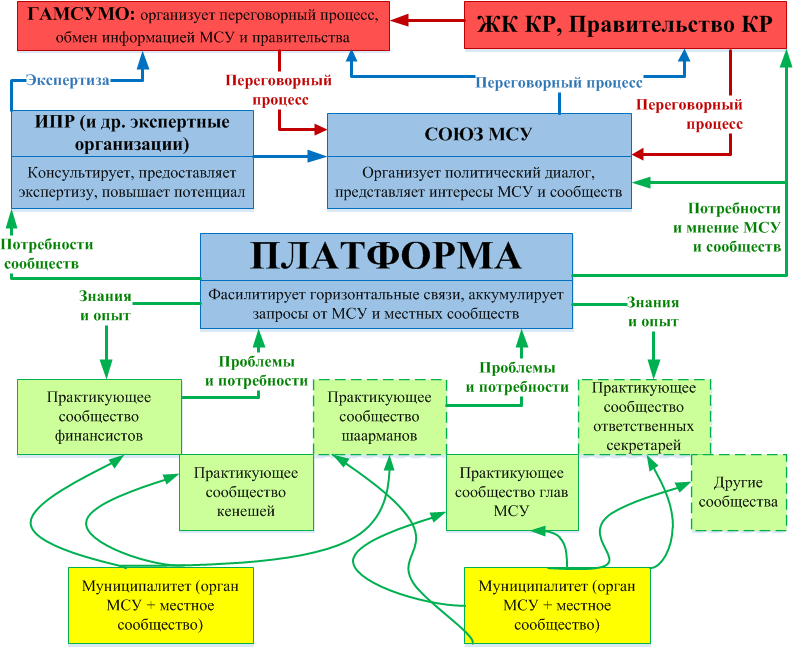 SWOT-анализ предлагаемой модели ПлатформыПри наличии слабых сторон и определенных угроз и рисков важным преимуществом модели при ее успешном внедрении является  возможность для любого НКО и донора в сфере МСУ внедрять через Платформу и устойчиво распространять свои продукты. Союз МСУ как основа Платформы Союз местных самоуправлений Кыргызской Республики является наилучшей базой для построения Платформы сотрудничества органов МСУ между собой и с государством в силу следующих причин:особые законодательные условия работы Союза, позволяющие ему легитимно представлять интересы МСУ и развивать все аспекты деятельности МСУ;высокий уровень потребностей и ожиданий органов МСУ именно в отношении Союза;высокий уровень потребностей и ожиданий государства именно в отношении Союза;высокий уровень готовности руководителей органов МСУ лично и опосредованно принимать участие в работе Союза;высокий уровень готовности органов МСУ платить членские взносы. Хотя Союз МСУ не обладает достаточным потенциалом для полноценного сотрудничества и выполнения миссии, в настоящее время сложились благоприятные условия для серьезных изменений в деятельности Союза, которые должны привести к решению этой проблемы:новое правление, независимое от исполнительного органа – Дирекции и государства;активный и мотивированный к изменениям председатель правления;заинтересованность в изменениях со стороны правительства и ГАМСУМО;наличие мотивированного партнера, обладающего большим экспертным и институциональным потенциалом (ИПР), способного сопроводить и поддержать изменения в деятельности Союза;наличие неформальной сети органов МСУ, которая способна вдохнуть новую жизнь в оболочку Союза и обеспечить реальное присутствие в каждом регионе КР, а также обеспечить оперативную связь со всеми МСУ страны.Все эти потенциальные возможности будут успешно реализованы в рамках переходной модели сотрудничества, оформленной в виде Платформы взаимодействия органов МСУ, которая является одновременно альтернативным вариантом механизма сотрудничества на случай, если по каким-то причинам Союз МСУ все же не сможет преобразоваться в полноценного партнера. Предлагаемая модель потребует организационных и финансовых затрат, однако ее преимущества несомненны:не создаются новые или параллельные организации, будущее которых сомнительно;максимально эффективно используются имеющиеся ресурсы и возможности;не создается конфликтного потенциала;учитываются интересы всех участников процесса, начиная органами МСУ и заканчивая интересами правительства;используется возможность синергии между проектами донорских организаций.Для понимания важности вышеупомянутых выводов необходимо рассмотреть все три группы интересов внутри Союза:Правление Союза МСУ.  Наиболее важный партнер в организационных изменениях в Союзе МСУ. На сегодняшний день слабый. Причинами такой слабости являются:нынешнее Правление было избрано в июне 2017 года. Новые члены Правления сами являются недавно избранными главами МСУ (на последних выборах в КР было сменено более 60 % глав МСУ). Это ведет как к неясному пониманию задач МСУ в целом, так и к непониманию пока своей роли как члена Правления Союза МСУ;с 2009 года никто из доноров, работающих в КР в сфере местного самоуправления, не вкладывал в развитие потенциала Союза МСУ. Сотрудничество, в основном, ограничивалось небольшими грантами под конкретные цели.При условии поднятия потенциала, мотивации и вовлечения в процесс Правление может стать главной движущей силой изменений как внутри Союза, так и поддержки и продвижения Платформы. Роль Председателя может стать очень существенной в случае его заинтересованности и взятия на себя лидерства. В итоге можно получить два серьезных результата:Союз МСУ постепенно начнет играть роль в представлении интересов МСУПравление, состоящее из представителей всех областей, может стать основой Платформы, а его члены активными центрами взаимодействия и обмена на региональном уровнеОбщее Собрание Союза МСУ. На сегодняшний день  почти не играет никакой роли за исключением формального утверждения основных вопросов. Осознание своей роли представителей интересов МСУ соответствующих районов может привести к поддержке ими организационных изменений.  Главная роль в этом процессе опять же принадлежит Правлению и зависит от осознания ими этой своей роли.Исполнительная Дирекция Союза МСУ. Участие Дирекции в модели центральной частью будет представлять  определенный вызов. При условии кадровых изменений в штате и укреплении внутреннего потенциала может постепенно начать исполнять свою роль. Потребуется как минимум 1-2 года для передачи управления Платформой. Наиболее сложной проблемой будет представляться процесс законодательного закрепления уплаты муниципалитетами членских взносов. В этом также главную роль может сыграть Правление и его Председатель. В случае начала этого процесса Платформа получит устойчивую основу своего существования и развития.Финансовая устойчивостьПредварительный анализ показывает, что уже сейчас, в условиях, когда они еще не видели практических результатов от сотрудничества с Союзом МСУ, почти половина органов МСУ готовы платить членские взносы. Это говорит о том, что при наличии налаженной системы взаимодействия с Союзом МСУ, регулярного получения результатов переговорного процесса через Союз с правительством, эффективно работающих механизмов обмена опытом и знаниями, число желающих платить членские взносы будет расти. Грубый прогноз говорит о том, что к 2022 году доля собираемости членских взносов может достигнуть 90% и составить 5,4 млн. сомов.В то же время Платформе и Союзу МСУ требуется финансовая поддержка, причем на начальном этапе более существенная. Это объясняется тем, что в первые три года понадобятся довольно большие разовые инвестиции в развитие потенциала Платформы и Союза МСУ. Однако в последующие годы потребности будут ограничиваться, в основном, текущими расходами, что позволит платформе и Союзу перейти к самоокупаемости (при этом предлагаемый ниже финансовый прогноз не учитывает доходы от консалтинговых проектов и платных услуг.Мероприятия поддержки (активности)В соответствии с задачами Платформы мероприятия поддержки будут организованы следующим образом. Важно помнить, что мероприятия, направленные на повышение потенциала Союза МСУ, одновременно достигают результат, пригодный к использованию Платформой, если она будет преобразована с самостоятельную членскую организацию.Задача 1. Институционализация каналов связи и механизмов подотчетности между местными сообществами и государством.Мероприятия:Организация регулярного канала связи «От сообщества до Жогорку Кенеша» через обобщение, аналитическую обработку и распределение запросов от местных сообществ и органов МСУ в адрес различных государственных органов по всей вертикали управления.Организация регулярного канала связи «От Жогорку Кенеша до каждого сообщества» через распространение информации о решениях и плаха парламента в отношении МСУ и местных сообществ.Усиление потенциала правления Союза МСУ через: учебную поездку для изучения международной практики работы муниципальной ассоциации; поддержку регулярных встреч правления; проведение обучения для членов правления и представителей Платформы в регионах по актуальным вопросам развития МСУ м его взаимоотношений с государством.Реализация коммуникационного эдвокаси-плана для повышения авторитета Союза МСУ в глазах власти и общества.Задача 2. Институционализация переговорного процесса между государством и органами МСУ в целях достижения баланса интересов развития между центром и местными сообществами.Мероприятия:Усиление потенциала Дирекции Союза МСУ через: детализацию программы работы Союза МСУ;разработку плана текущей работы с органами МСУ, включая план предоставления бесплатных и платных услуг;разработку плана финансовой устойчивости (бизнес-модель);разработку коммуникационного эдвокаси-плана;разработку внутренних политик и процедур;обучение персонала Дирекции;учебную поездку по изучению опыта работы муниципальных ассоциаций со своими членами и внешними партнерами.Анализ правового статуса Союза МСУ, внесение изменений в законодательство, возможно, разработка, обсуждение и принятия закона об ассоциациях органов МСУ с учетом роли ассоциации в переговорном процессе.Разработка форматов переговорного процесса, выстраивание переговорного процесса с различными уровнями управления.Установление рабочих отношений (подписание меморандумов) с различными государственными органами.Установление рабочих отношений (подписание меморандумов) с различными неправительственными организациями.Задача 3. Создание устойчивого механизма внедрения и распространения методологий, продуктов и лучшей практики.Мероприятия:Поддержка практикующего сообщества финансовых сотрудников МСУ.Поддержка практикующего сообщества глав МСУ.Возможно, создание и поддержка практикующего сообщества ответственных секретарей.Проведение конференции лучшей практики по выбранной теме (например, услуги).Задача 4. Создание устойчивой системы обмена опытом между органами местного самоуправления на горизонтальном уровне.Мероприятия:Поддержка внутренних учебных поездок для обмена опытом и лучшей практикой между органами МСУ.Поддержка издания бюллетеня.Обновление и поддержка работы сайта Союза МСУ. Сильные стороны Возможности Существующая основа для Платформы в лице практикующих сообществ показала свою полезность для органов МСУ, есть признание со стороны органов МСУ. Первый шаг к горизонтальному объединению сделан Расширение участия участников процесса, участие экспертных организаций обеспечит комплексный, многосторонний подход к развитию сначала Платформы, затем к поддержке организационных изменений и развития Союза МСУ как к членской организации, представляющей интересы МСУ. Участники усилят признание и устойчивость сначала Платформы, потом Союза (членские взносы) В наличии 120 районных координаторов-волонтеров, которые уже имеют устойчивые каналы горизонтальной связи Уже сегодня возможно распространение информации практики, можно внедрять новые формы, например, вебинары, видеоконференции Проект реализован двумя государственными органами, что облегчает восприятие Платформы со стороны госорганов Возможность развития связей между местными кенешами и парламентомНаличие экспертных НКО (ИПР и др.), кто может содействовать наполнению Платформы полезным контентом и консультировать Предлагаемая модель позволит любому НКО и донору в сфере МСУ внедрять и распространять свои продукты Слабые стороны Угрозы Неустойчивость Платформы (после окончания проекта ГАМСУМО не будет фасилитировать практикующие сообщества) Утрата практикующих сообществ и наработанного потенциала Платформы Неспособность Союза сегодня взять на себя фасилитацию Платформы Централизация власти Отсутствие формальных механизмов горизонтальных связей между МСУ Неспособность Союза МСУ к трансформации Неготовность платить членские взносы Ухудшение финансового положения МСУ и отказ от уплаты членских взносов.Сменяемость политиков на местном уровне Нежелание других доноров поддерживать Платформу, отрицательное влияние на усиление потенциала и устойчивостьГодСумма членских взносовДоля МСУ, оплачивающих членские взносыФинансовые потребности, сомовПотребность во внешней поддержке2018150000025%14400000129000002019300000050%1296000099600002020420000070%1080000066000002021480000080%864000038400002022540000090%54000000